COTOPAXI CONSOLIDATED SCHOOL DISTRICTFREMONT RE-3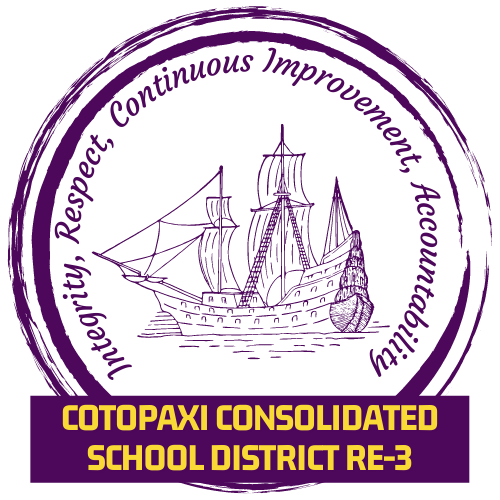 2021-2022 BUDGET- January RevisionMission Statement
Fremont School District RE-3 is committed to helping students acquire the knowledge, attitudes, and skills necessary to become healthy, happy, safe and productive adults; to help students become enthusiastic, life-long learners who are able to manage change; and to help student perpetuate and improve the democratic process and have a positive impact on their communities, their country and the world in a safe school environment.
 
 School District Vision
To see students demonstrate the knowledge, work ethic, and practical skills necessary to become productive, responsible adults in a global society; to see students become enthusiastic, life-long learners who participate in the democratic process.CORE VALUES
Integrity, Respect, Continuous Improvement, AccountabilityCOTOPAXI CONSOLIDATED SCHOOL DISTRICTPRINCIPAL OFFICIALSBoard of EducationStephanie Tunstall ……............................................................................................................ Vice PresidentCheryl  Reid .................................................................................................................................... SecretaryMickey Kulick .................................................................................................................................. MemberAaron Mummert  ............................................................................................................................ MemberDistrict AdministrationDanielle Van Esslestine........................................................................................................ SuperintendentKen Eckelberry …………………………………............................................................................................ PrincipalAmber Canterbury............................................................................. Business Manager/Human ResourcesMike Brown............................................................................................................... Director of TechnologyDevin Gulliford……………………........................................................................Director of Nutritional ServicesCalvin Troutman…………………….........................................................................................Facilities ManagerTammy Nuss ……………………..................................................................................Director of TransportationGuiding PrinciplesFollow Strong Fiscal Responsibility Practices for a Public EntityAchieve a balanced budget & Maintain a strong fund balanceNeeded for Cash Flow (July‐March 10) when expenses are more than revenues. Also, creates flexibility in operations.Manage One‐Time FundsNeeded and wanted resources will outweigh resources availableAchieve a balance between compensation and program enhancementsRemain true to our core beliefs‐ (mission, vision, core values) and core programs.Strategic Plan, State and Federal mandates, & UIPs will guide our decisions.District programs and services will be considered for redesign, reduction, supplementation or elimination.FY22 General Fund Revenue ImpactsPer Pupil Funding (PPF)FY22 PPF is $14,438.32 FY21 was $13,026.50 FY20 was $13,171.60Funded Pupil Count (FPC)FY22 PK‐12 pupil count is 204.5 with 11 Colorado Preschool Program (CPP) Slots includedWe utilize the 5‐Year averaging to get our FTE FY18 October Count 197.5FY 19 October Count 205.0FY20 October Count 211.0FY21 October Count 177.0FY 22 October Count 194Averaged Funded Pupil Count 196.9FY22  FPC(includes other factors (CPP))  =  204.9Total Projected State Share in June - $ 1,136,851.96, Total Projected State Share in December $ 989,272.24FY22 General Fund Revenue ImpactsFederal One‐Time MoneyFederal Stimulus– The District plans to use ESSER II & III primarily on air quality improvement, purchase of new busses for social distancing, summer school program for two years, sanitizing supplies/PPE needs, technology, social emotional counselor salary, instructional coach salary, school equipment (chairs/tables). This money should be considered One‐Time money through FY24.Other Grants – One Time MoneyBEST (Building Excellent Schools Today)Emergency Grant:Awarded Best Grant in the amount of $2,117,700District matching grant of $235,300A portion of this grant will come from the ESSER funds on the project. All documents are signed. The project will move into the design phase and then into construction. 2021 COPS Office School Violence Prevention Program Solicitation Awarded COPS DOJ grant in the amount of $270,940 The purpose of the COPS Office School Violence Prevention Program (SVPP) is to improve security at schools and on school grounds through school safety programs and technology. Funding under this award will be used by the school jurisdiction to implement evidence-based programs to improve school security and promote a positive learning environment for all students.One of two schools in Colorado to receive this grantFY22 General Fund Expense ImpactsCotopaxi School District’s FY22 Budget main focus will be on continuing our financial responsibility to meet the District’s needs.Transportation and Maintenance departments will have increased budgets to purchase school tools/equipment for their departments. Past practice has been for the directors of these departments to bring and use their own tools. The district would like to have tools/equipment here for the directors to use.The transportation department has increased costs due to the fleet needing maintenance to keep them compliant with state regulations. The hire of additional Paraprofessionals after the start of the year have added additional costs to the budgetFY22 General Fund (#10)Alignment with Guiding Principles – Balanced Budget was achieved – Management of One‐Time Money plan was achieved FY22 Food Service (#21)The Food Service Fund is used to account for all activity of the food service program. The Food Services Fund revenues and expenses are budgeted at $224,740. The Proposed Food Service Fund is budgeted with funds available and appropriations of $284,636.– In April, the U.S. Department of Agriculture released a series of waivers that allow flexibilities to school meal programs for the 2021‐22 school year. Cotopaxi School District will continue to take advantage of a new program, the Seamless Summer Option (SSO)– Seamless Summer Option (SSO): This allows School Food Authorities to provide meals that meet the school breakfast and lunch meal patterns while claiming all reimbursable meals. This eliminates the need to collect meal payments.– Two main variables affecting the fund are Food Costs and Student Participation.FY22 Student Activity Fund (#23)The Student Activity Fund is used to account for assets held for students participating in organized clubs, athletic groups, elementary classes, scholarships, etc. The Fund is completely funded without taxpayer funds. The Student Activity Fund is budgeted for $200,000 in funds available and appropriations.2021-22 School Calendar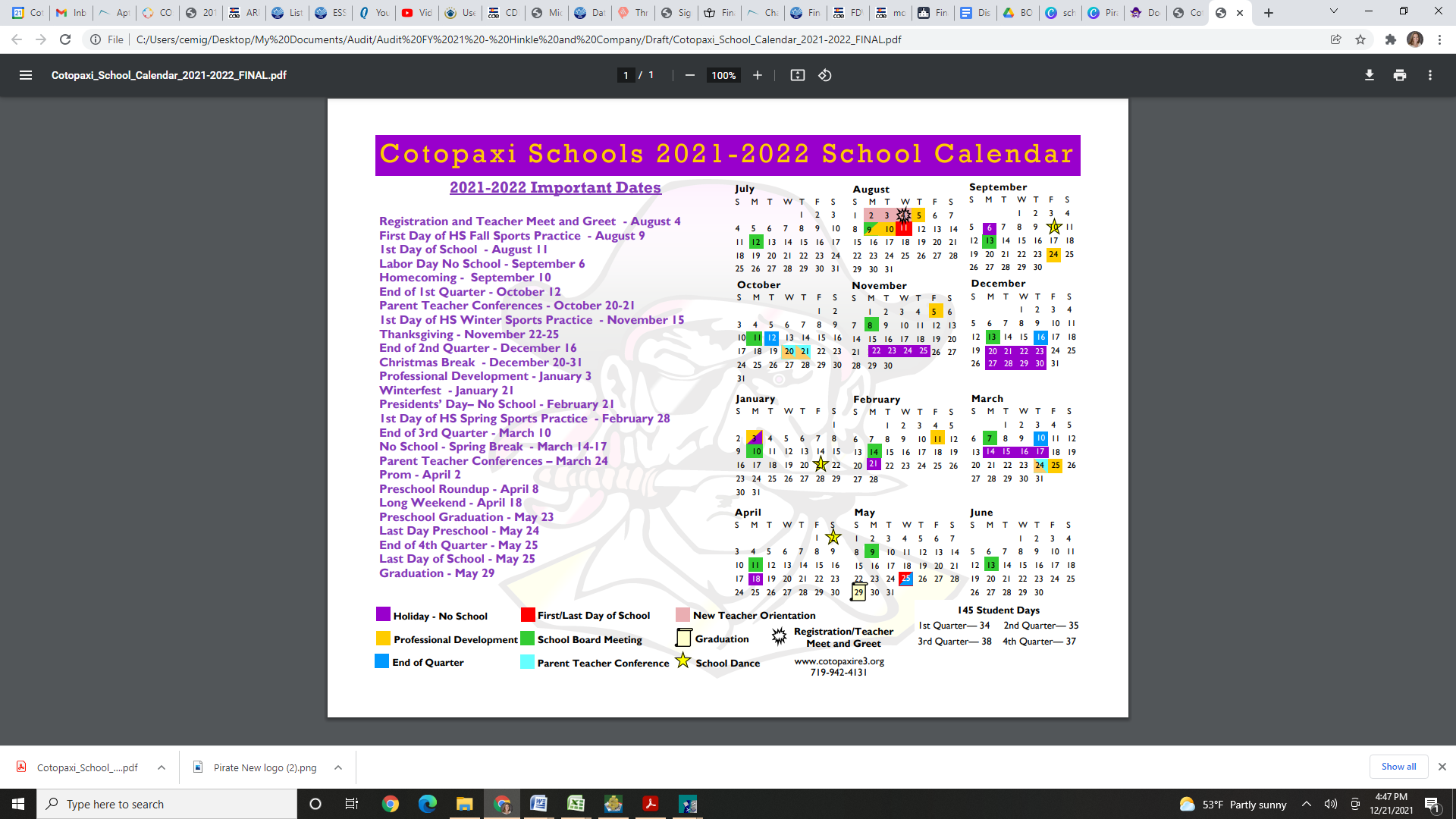 COTOPAXI CONSOLIDATED SCHOOL DISTRICTFREMONT RE-3Mission Statement
Fremont School District RE-3 is committed to helping students acquire the knowledge, attitudes, and skills necessary to become healthy, happy, safe and productive adults; to help students become enthusiastic, life-long learners who are able to manage change; and to help student perpetuate and improve the democratic process and have a positive impact on their communities, their country and the world in a safe school environment.
 
 School District Vision
To see students demonstrate the knowledge, work ethic, and practical skills necessary to become productive, responsible adults in a global society; to see students become enthusiastic, life-long learners who participate in the democratic process.CORE VALUES
Integrity, Respect, Continuous Improvement, AccountabilityFINACNIAL SECTION2021-2022 BUDGET- January RevisionThe school district’s budget/appropriations represent its spending plan and limitations on a fiscal year basis. The total budget/appropriations cannot exceed the amount estimated in incoming revenues to the school district plus the cash balance existing at the beginning of the year. This sets the maximum amount available to budget for the year. The district’s budget includes all funds and is adopted at a fund object level. ___________________________________ 			________________________ Signature, President of the Board 				Date of the Adoption of the budget To Attest: __________________________________ Signature, Secretary of the Boar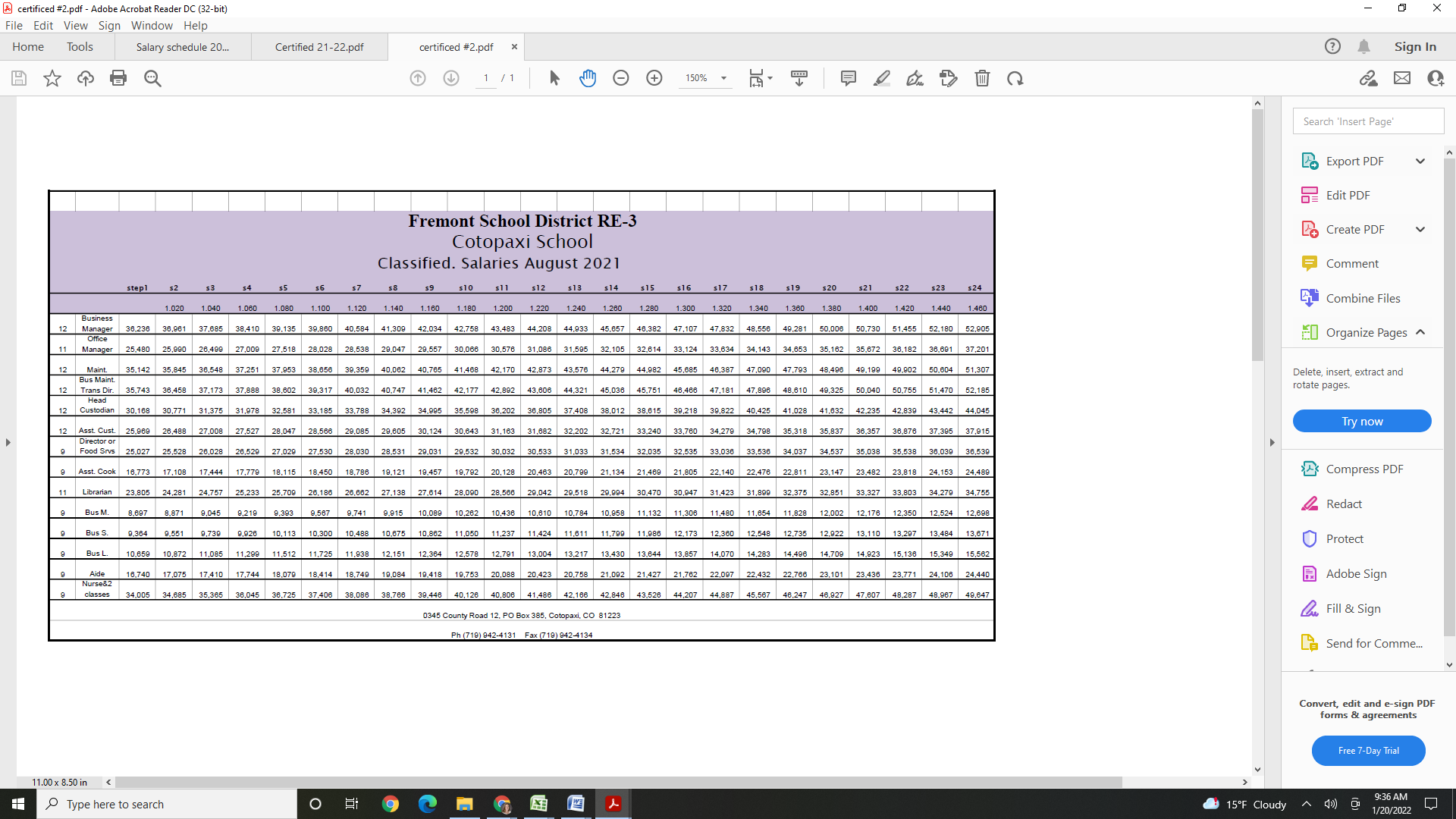 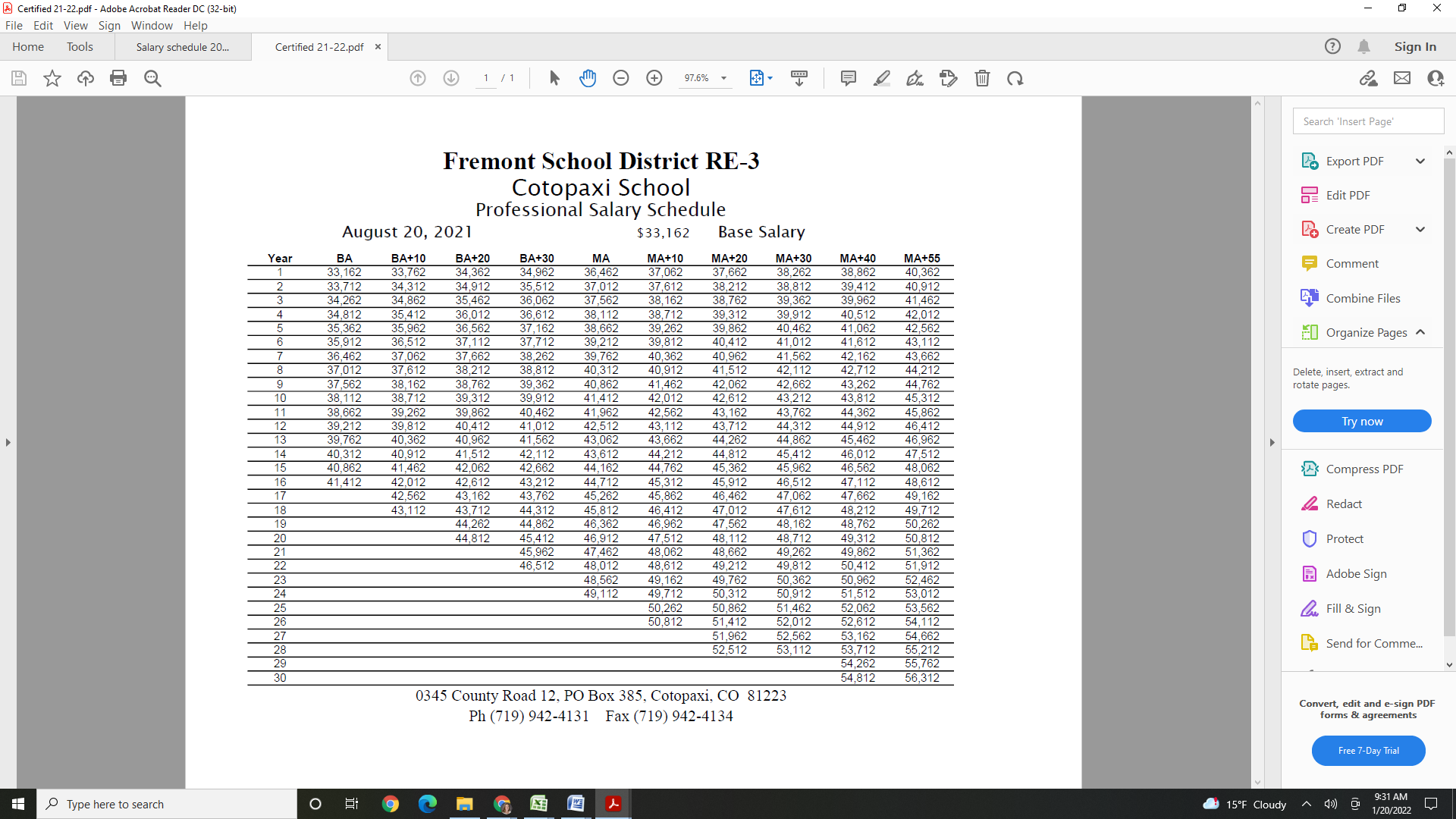 Be it resolved by the Board of Education of School District/BOCESBe it resolved by the Board of Education of School District/BOCESCotopaxi School in Fremont Countythat the amounts shown in the following schedule be appropriated to each fundthat the amounts shown in the following schedule be appropriated to each fundthat the amounts shown in the following schedule be appropriated to each fundthat the amounts shown in the following schedule be appropriated to each fundas specified in the "Adopted Budget" for the fiscal year beginningas specified in the "Adopted Budget" for the fiscal year beginningas specified in the "Adopted Budget" for the fiscal year beginningJuly 1, 2021 and ending June 30, 2022.July 1, 2021 and ending June 30, 2022.AppropriationsFUND1.  General Fund1.  General Fund7,015,224 2. Food Service Fund2. Food Service Fund284,636 Trust/Agency Funds:Trust/Agency Funds:3. Pupil Activity Agency Fund433,596 TOTAL APPROPRIATIONTOTAL APPROPRIATION7,733,456 